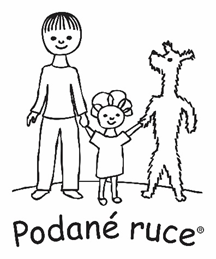 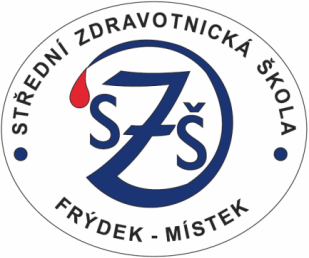 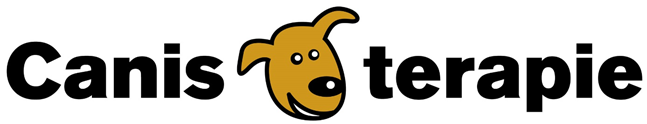 Akce Podaných rukou, na kterých bychom se mohli, v rámci canisterapie, účastnit. Stejný rozpis vždy visí na nástěnce ve třetím patře.
BŘEZENPokud byste měli zájem, dejte vědět. Po dobu mé nepřítomnosti, se obracejte na paní Fejkusovou.Mgr. Lenka Wyková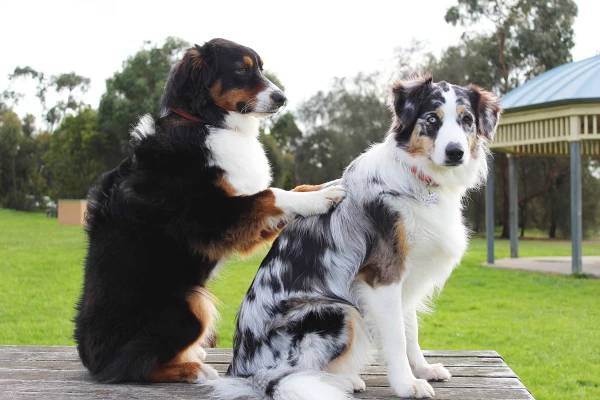 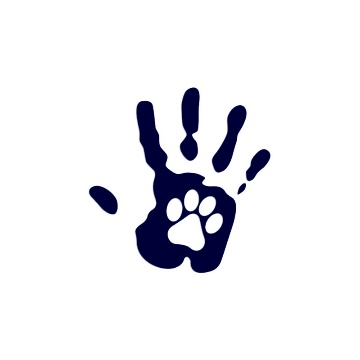 ÚNOR4.2.Dům pokojného stáří-odleh.14-14,45Dům pokojného stáří-odleh.14-14,45skupinová CTskupinová CT4.2.Dům pok.st. 2.odd.      15-16Dům pok.st. 2.odd.      15-16Individuální 11.2.MŠ a ZŠ Naděje9-11,00Individuální i skupinová11.2.CVC M.Koloredov15-16,30indiv.batolata18.2.Žirafa FM9-10,00skup.i indiv.18.2.ADRA-děti s PAS15-16,00indiv. tělocvična SZŠ21.2.Hospic9,30-10,30skupinová CT25.2.Domovinka Opavadopoledne skupinovádopoledne skupinová4.3.MŠ a ZŠ Naděje9-11,009-11,00indiv.i skup.5.3.Domovinka FM10-11,0010-11,00skup.6.3.ZŠ Pod Sovou8-11,308-11,30skup. pro žáky třetích tříd/2 skup.skup. pro žáky třetích tříd/2 skup.skup. pro žáky třetích tříd/2 skup.skup. pro žáky třetích tříd/2 skup.10.3.CVC M.Koloredov15-16,3015-16,30indiv. batolata12.3.Maják FM10-11,0010-11,00skup. - klienti s psychickým post.skup. - klienti s psychickým post.skup. - klienti s psychickým post.skup. - klienti s psychickým post.13.3.Domov Jistoty Boh.     15-16,30Domov Jistoty Boh.     15-16,30Domov Jistoty Boh.     15-16,30skup. - klienti s ment. post.skup. - klienti s ment. post.skup. - klienti s ment. post.skup. - klienti s ment. post.17.3.Klub maminek Hav.dopol-bude upřesněnodopol-bude upřesněnodopol-bude upřesněno21.3.Valná hromada PRod 13 hod.od 13 hod.od 13 hod.24.3.Jesle FMod 9,30-10,30od 9,30-10,30od 9,30-10,3024.3.CVC M.Koloredov15-16,3015-16,30indiv.batolataindiv.batolata26.3.MŠ Havířovdopoledne-bude upřesněnodopoledne-bude upřesněnodopoledne-bude upřesněno28. - 29. 3.CT víkendFrenštát p.R.Frenštát p.R.Frenštát p.R.31.3.Žirafa FM9-10,00Skupinová i individuálníSkupinová i individuální